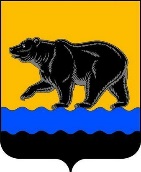 АДМИНИСТРАЦИЯ ГОРОДА НЕФТЕЮГАНСКАРАСПОРЯЖЕНИЕ29.03.2017 											№ 121-рг.НефтеюганскОб утверждении порядков ведения реестров проектных инициатив и проектов в администрации города НефтеюганскаВ соответствии с Уставом города Нефтеюганска, постановлением администрации города Нефтеюганска от 16.12.2016 № 203-нп «Об утверждении Положения о системе управления проектной деятельностью в администрации города Нефтеюганска», в целях исполнения пункта 1.2.1 протокола заседания Постоянной комиссии Совета при Губернаторе Ханты-Мансийского автономного округа – Югры по развитию местного самоуправления в Ханты-Мансийском автономном округе – Югре от 27.01.2016 № 35:1.Утвердить:1.1.Порядок ведения Реестра проектных инициатив в администрации города Нефтеюганска согласно приложению 1 к настоящему распоряжению.1.2.Порядок ведения Реестра проектов в администрации города Нефтеюганска согласно приложению 2 к настоящему распоряжению.2.Директору департамента по делам администрации города М.Г.Виеру разместить распоряжение на официальном сайте органов местного самоуправления города Нефтеюганска в сети Интернет.Глава города Нефтеюганска                                                                 С.Ю.ДегтяревПриложение 1 к распоряжению администрации городаот 29.03.2017 № 121-рПорядок ведения Реестра проектных инициатив в администрации город Нефтеюганска1.Общие положения1.1.Настоящий порядок ведения Реестра проектных инициатив в администрации города Нефтеюганска (далее – Порядок) регламентирует организацию деятельности муниципального проектного офиса по ведению Реестра проектных инициатив администрации города Нефтеюганска (далее – Реестр).1.2.Термины, применяемые в Порядке, соответствуют терминам, применяемым в Положении о системе управления проектной деятельностью в администрации города Нефтеюганска, утвержденном постановлением администрации города Нефтеюганска от 16.12.2016 № 203-нп (далее – Положение).1.3.Реестр ведется по форме согласно приложению к настоящему Порядку.1.4.Реестр ведется в электронной форме на русском языке путем внесения в Реестр реестровых записей. Ежеквартально Реестр распечатывается и заверяется подписью руководителя муниципального проектного офиса, подшивается для хранения.2.Порядок ведения Реестра2.1.Ведение Реестра включает:а)получение документа, являющегося основанием для внесения сведений в Реестр (внесения изменений и исправлений в Реестр);б)внесение сведений о проектной инициативе в Реестр при ее регистрации;в)внесение исправлений в Реестр; г)внесение изменений в Реестр.2.2.Основанием для включения сведений в Реестр является поступление в муниципальный проектный офис и регистрация проектной инициативы, подписанной уполномоченным лицом и оформленной в установленном порядке.2.3.Реестровые записи вносятся в Реестр (в том числе исправляются, изменяются) сотрудником муниципального проектного офиса, назначенным ответственным за ведение Реестра, в том числе за полноту, достоверность и актуальность содержащихся в Реестре сведений (далее – ответственный сотрудник).2.4.Сведения о проектной инициативе при ее регистрации вносятся в Реестр в течение трех рабочих дней со дня поступления проектной инициативы в муниципальный проектный офис.2.5.При регистрации проектной инициативы в Реестр вносятся следующие сведения:а)номер проектной инициативы в формате АААи, где ААА - очередной номер проектной инициативы по порядку в Реестре;б)дата регистрации проектной инициативы в Реестре;в)инициатор проекта, наименование предлагаемого проекта и его продукта, сроки реализации проекта (с указанием месяца и года начала и окончания проекта), бюджет проекта. Указанная информация вносится в соответствии со сведениями, содержащимися в проектной инициативе;г)статус проектной инициативы. При регистрации проектной инициативы ей присваивается статус «На рассмотрении».2.6.Иные сведения (о дате и номере документа, содержащего решение о результатах рассмотрения проектной инициативы, категории и шифре проекта, примечания) вносятся в Реестр по мере возникновения соответствующих оснований.2.7.После регистрации и внесения сведений в Реестр проектная инициатива не позднее следующего рабочего дня подлежит передаче ответственным сотрудником для ее рассмотрения в соответствии с Положением, а также Порядком формирования и рассмотрения проектной инициативы.2.8.Сведения о шифре проекта заполняются в случае принятия проектной инициативы и запуске проекта. Шифр проекта указывается в соответствии с присвоенным проекту шифром согласно Реестру проектов администрации города Нефтеюганска.2.9.В зависимости от результатов рассмотрения, в соответствии с Положением о проектной инициативе может быть присвоен статус:«Возвращена для доработки»;«Принята, запустить проект»;«Принята, направлена на проектный комитет»;«Отклонена».2.10.Основанием для внесения исправлений в Реестр является решение руководителя муниципального проектного офиса, его структурного подразделения, в котором назначен ответственный сотрудник, принятое в случае обнаружения технической ошибки в сведениях Реестра (описка, опечатка, грамматическая или арифметическая ошибка).2.11.Основаниями для внесения изменений и дополнений в Реестр являются:а)поступление в муниципальный проектный офис проектной инициативы, содержащей измененные сведения (в том числе после возвращения с доработки);б)подготовка заключения муниципального проектного офиса по результатам рассмотрения проектной инициативы.2.12.Внесение изменений в Реестр осуществляется путем изменения сведений в существующей реестровой записи (без введения новой реестровой записи).2.13.Внесение изменений осуществляется в течение трех рабочих дней со дня возникновения соответствующих оснований (в том числе поступления в муниципальный проектный офис соответствующих документов, сведений, являющихся основанием для изменений, либо подготовки заключения муниципального проектного офиса).Приложение  к порядку ведения реестра проектных инициатив в администрации города НефтеюганскаРеестрпроектных инициатив администрации города НефтеюганскаПриложение 2 к распоряжению администрации городаот 29.03.2017 № 121-рПорядок ведения Реестра проектов в администрации города Нефтеюганска1.Общие положения1.1.Настоящий порядок ведения Реестра проектов в администрации города Нефтеюганска (далее – Порядок) регламентирует организацию деятельности муниципального проектного офиса по ведению Реестра проектов  администрации города Нефтеюганска (далее – Реестр).1.2.Термины, применяемые в Порядке, соответствуют терминам, применяемыми в Положении о системе управления проектной деятельностью в администрации города Нефтеюганска, утвержденным постановлением администрации города Нефтеюганска от 16.12.2016 № 203-нп (далее – Положение).1.3.Реестр ведется по форме согласно приложению в настоящему Порядку.1.4.Реестр ведется в электронной форме на русском языке путем внесения в Реестр реестровых записей. Ежеквартально Реестр распечатывается и заверяется подписью руководителя муниципального проектного офиса.2.Порядок ведения Реестра2.1.Ведение Реестра включает:а)получение документа, являющегося основанием для внесения сведений в Реестр (внесения изменений и исправлений в Реестр);б)внесение сведений о проекте в Реестр при его запуске; в)внесение исправлений в Реестр;г)внесение изменений в Реестр.2.2.Основанием для включения сведений в Реестр является решение о принятии проектной инициативы и запуске проекта в соответствии с Положением.2.3.Реестровые записи вносятся в Реестр (в том числе исправляются, изменяются) сотрудником муниципального проектного офиса, назначенным ответственным за ведение Реестра, в том числе за полноту, достоверность и актуальность содержащихся в Реестре сведений (далее – ответственный сотрудник).2.4.Сведения о проекте вносятся в Реестр в течение трех рабочих дней со дня оформления надлежащим образом уполномоченным органом решения о запуске проекта.2.5.При запуске проекта в Реестр вносятся следующие сведения:а)шифр проекта в формате ААА-МПО, где ААА – очередной номер проекта по порядку в Реестре;б)наименование проекта. Заполняется в соответствии с документом, содержащим решение о запуске проекта;в)дата принятия решения о запуске проекта. Указывается дата, когда принято решение о запуске проекта;г)орган, принявший решение о запуске проекта (муниципальный проектный офис или Проектный комитет администрации города Нефтеюганска);д)куратор, руководитель, заказчик проекта. Графы заполняются в соответствии с документом, содержащим решение о запуске проекта и в соответствии с принятой проектной инициативой. Указывается фамилия, имя, отчество, должность указанных лиц;е)расходы на реализацию проекта. Заполняется в соответствии со сведениями, содержащимися в принятой проектной инициативе;ж)дата завершения проекта. При запуске проекта указывается месяц и год завершения проекта в соответствии со сведениями, содержащимися в принятой проектной инициативе;з)портфель проектов, в который включен проект. Указывается при включении проекта в сформированный портфель проектов. Если проект не включен в портфель проектов, поле не заполняется. Заполняется в соответствии со сведениями, содержащимися в принятой проектной инициативе;и)стадия жизненного цикла проекта. При запуске проекта указывается стадия «Планирование». В дальнейшем стадии указываются в соответствии с Положением, в течение трех рабочих дней с момента изменения стадии и поступления в муниципальный проектный офис соответствующих документов;к)ответственный сотрудник муниципального проектного офиса по проекту.2.6.Если при запуске проекта принято решение в отношении сведений, указанных в подпунктах «д», «е», «ж», «и» пункта 2.5 настоящего порядка, соответствующие графы в Реестре заполняются согласно принятому решению.2.7.Иные сведения (о номере и дате документа о закрытии проекта, примечания) вносятся в Реестр по мере возникновения соответствующих оснований.2.8.Основанием для внесения исправлений в Реестр является решение руководителя муниципального проектного офиса, его структурного подразделения в котором назначен ответственный сотрудник, принятое в случае обнаружения технической ошибки в сведениях Реестра (описка, опечатка, грамматическая или арифметическая ошибка).2.9.Основаниями для внесения изменений (в том числе связанных с дополнительным внесением сведений) в Реестр являются:а)утверждение паспорта проекта. Сведения в Реестре, внесенные при запуске проекта, приводятся в соответствие со сведениями, содержащимися в утвержденном паспорте проекта;б)утверждение запроса на изменение паспорта проекта. Сведения в Реестре приводятся в соответствие со сведениями, содержащимися в утвержденном запросе на изменение;в)утверждение управленческих документов по проекту, являющихся основанием для изменения текущей стадии жизненного цикла проекта.2.10.Внесение изменений в Реестр осуществляется путем изменения сведений в существующей реестровой записи (без введения новой реестровой записи).2.11.Внесение изменений осуществляется в течение трех рабочих дней со дня поступления в муниципальный проектный офис соответствующих документов, сведений, являющихся основанием для изменений.Приложение к порядку ведения реестров проектов в администрации города НефтеюганскаРеестрпроектов администрации города НефтеюганскаНомер проектной инициативыДата регистрации проектной инициативыИнициатор проектаНаименование проектаПродукт проектаСроки реализации проектаРасходы на реализацию проекта (тыс. руб.)Статус проектной инициативыДата и номер документа, содержащего решение о результатах рассмотрения проектной инициативыШифр проектаПримечание1234567891011Шифр проектаНаименование проектаДата принятия решения о запуске проектаОрган, принявший решение о запуске проектаКуратор проектаЗаказчик проектаРуководительпроектаРасходы на реализацию проекта, тыс. руб.Дата завершения проектаПортфель проектов, в который включен проектСтадия жизненного цикла проектаНомер и дата документа о закрытии проектаОтветственный сотрудник муниципального проектного офиса по проектуПримечание1234567891011121314